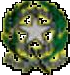 MINISTERO DELL’ISTRUZIONEISTITUTO COMPRENSIVO “E. FERMI”-CUSANO MILANINOScuola dell’infanzia – primaria – secondaria di I grado ad indirizzo musicaleTel. 02.6132812- Fax 02.6192757 E-mail: miic8ax00n@istruzione.it – Sitoweb: icfermicusano.edu.itDICHIARAZIONE PER LA RIAMMISSIONE A SCUOLA DELL’ALUNNO/A IN CASO DI ASSENZAAnno scolastico 2022-23(Da consegnare al docente di classe il giorno della riammissione)-PER MALATTIA o INDISPOSIZIONE PER UNO O PIU’ GIORNI-PER MOTIVI FAMILIARI.Il sottoscritto/a	, Cell	email   	genitore dell’alunno/a (COGNOME E NOME)  	Classe	scuola 	Assente da scuola il giorno	oppure dal	al 	ai sensi dell’art. 47 D.P.R. n. 445/2000 e consapevole che chiunque rilascia dichiarazioni mendaci è punito ai sensi del codice penale e delle leggi in materia, ai sensi e per gli effetti dell’art. 76 D.P.R. n. 445/2000;DICHIARA SOTTO LA PROPRIA RESPONSABILITÀche il minore è stato assente per motivi di famigliache il minore è stato assente per motivi di saluteDATA		FIRMA del dichiarante 	